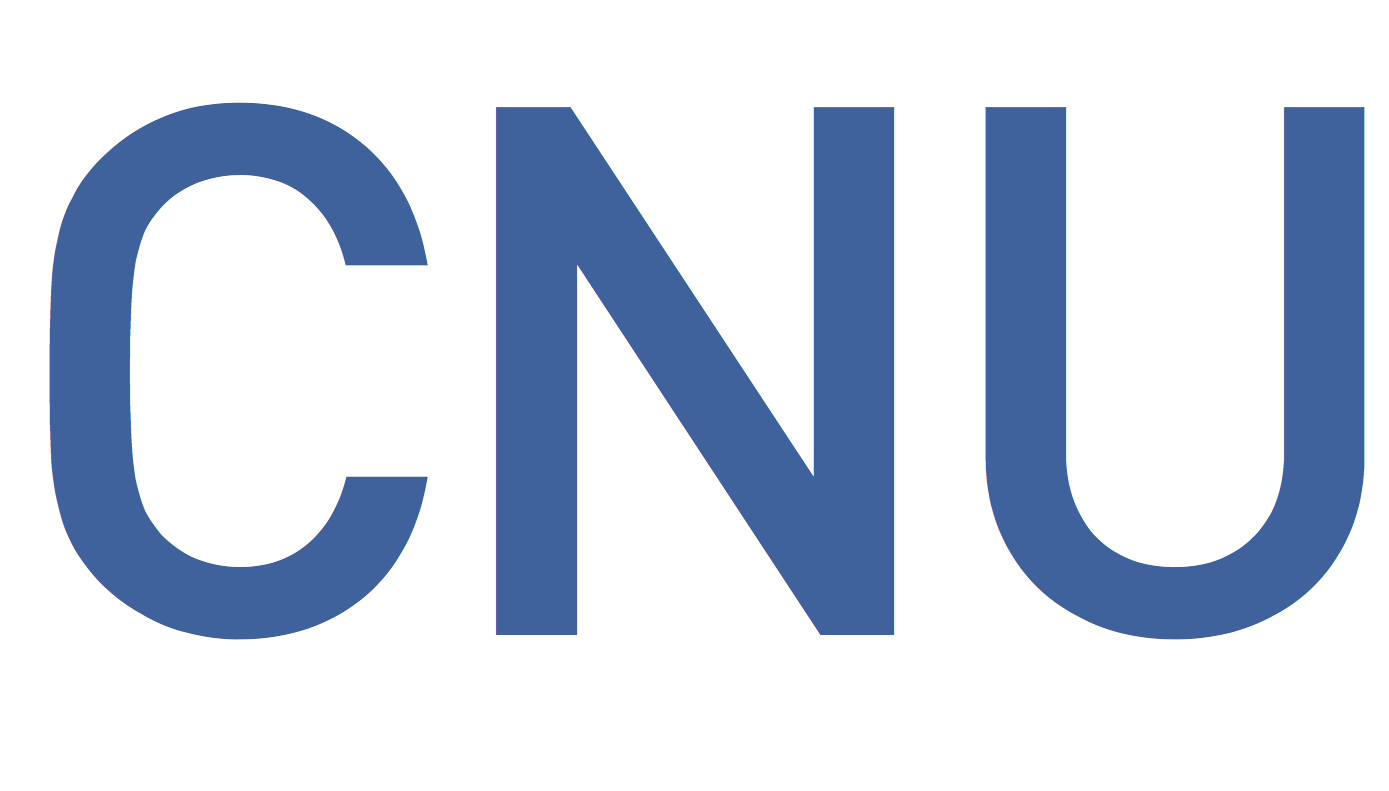 CNU.org Event Registration Request FormComplete this form and return it to cnuinfo@cnu.org one week before you would like your event registration to go live on CNU’s website. Event Information for Registration PageEvent Type:WorkshopConference ExhibitionFundraiserMeetingOther: ______________________________Event Title:Event Summary (Limit to short sentence)Complete Description (Limit to 2-3 short paragraphs, if more information is needed, include link to your website):Start Date:Start Time:End Date:End Time:Max Number of Participants:Include Map to Event Location?Yes/NoIf yes, please attach the map to the email with this formIs this a public event?Yes/NoAllow sharing through social media?Event Location:Street Address:City:State:Zip:Contact Name & Number/email: Event Registration DetailsPaid Event?Yes/NoIf yes, enable option to pay online? Yes/MeEnable a pay later option (pay at the door)?Yes/NoIf yes, please write your Pay Later instructions here (ex: Mail checks to “address” by “date”): Fees – Fill out names and amounts of up to ten event fee labels below (ex: Fee 1 Name: “Registration”, Fee 1 Amount: “$100”)Fee 1 Name:Fee 1 Amount:Fee 2 Name:Fee 2 Amount:Fee 3 Name:Fee 3 Amount:Fee 4 Name:Fee 4 Amount:Fee 5 Name:Fee 5 Amount:Discount Fees – (ie: are you offering an early registration, student, or CNU member price?)Discount Set 1 Name:Start Date:End Date:Discount Fee: Discount Set 2 Name:Start Date:End Date:Discount Fee:Registration Start Date:Start Time:Registration End Date End Time:Confirming & Thanking RegistrantsRegistration Confirmation Screen TextTitle (ex: Confirm Your Registration Information):Thank you ScreenTitle (ex: “Thank you for Registering”):Text (ex: “The event organizers will follow up by email with additional information and materials to bring to the event.”):Confirmation EmailSend confirmation email?  Yes/NoIf yes, email text (1 short paragraph):Contact Name & email:Tell a Friend enabled? Yes / No (this feature lets registrants send other people emails about the event) Logistics of Hosting Registration Registration Lists Do you need the registration list in advance of the event? Yes/No  When? Provide dates.Email Address: Registration FeesFor Chapters: Registration fees will be included in your next quarterly check unless an alternative method is requested below. For non-Chapter events: Registration fees will be sent as requested below.Specify preferred alternative payment method: 